GUÍA RELIGIÓN Y VALORES¿Qué necesito saber?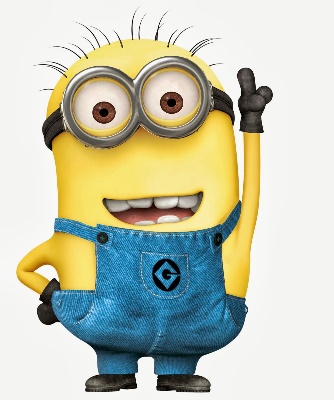 Entonces:Identificamos cuando: Establecemos una asociación entre dos cosas, en este caso el cuidar nuestra salud y practicar valores. Entendemos por responsabilidad: Actitud del que cumple sus obligaciones de la forma debida.Entendemos por solidaridad: Actitud de quien participa y presta su apoyo a las causas, deberes o responsabilidades de otras personas. CUIDAR A LOS DEMÁS TAMBIÉN ES IMPORTANTEEn la guía anterior estudiamos por qué es importante que cada uno cuide su salud física y emocional en este tiempo de pandemia y distanciamiento físico. Esta semana veremos la importancia de ser responsables siguiendo los cuidados sugeridos por las autoridades y ser solidarios cuidando a los demás, ya que si nos cuidamos a nosotros mismos también estaremos ayudando a proteger a nuestra familia o entorno cercano. 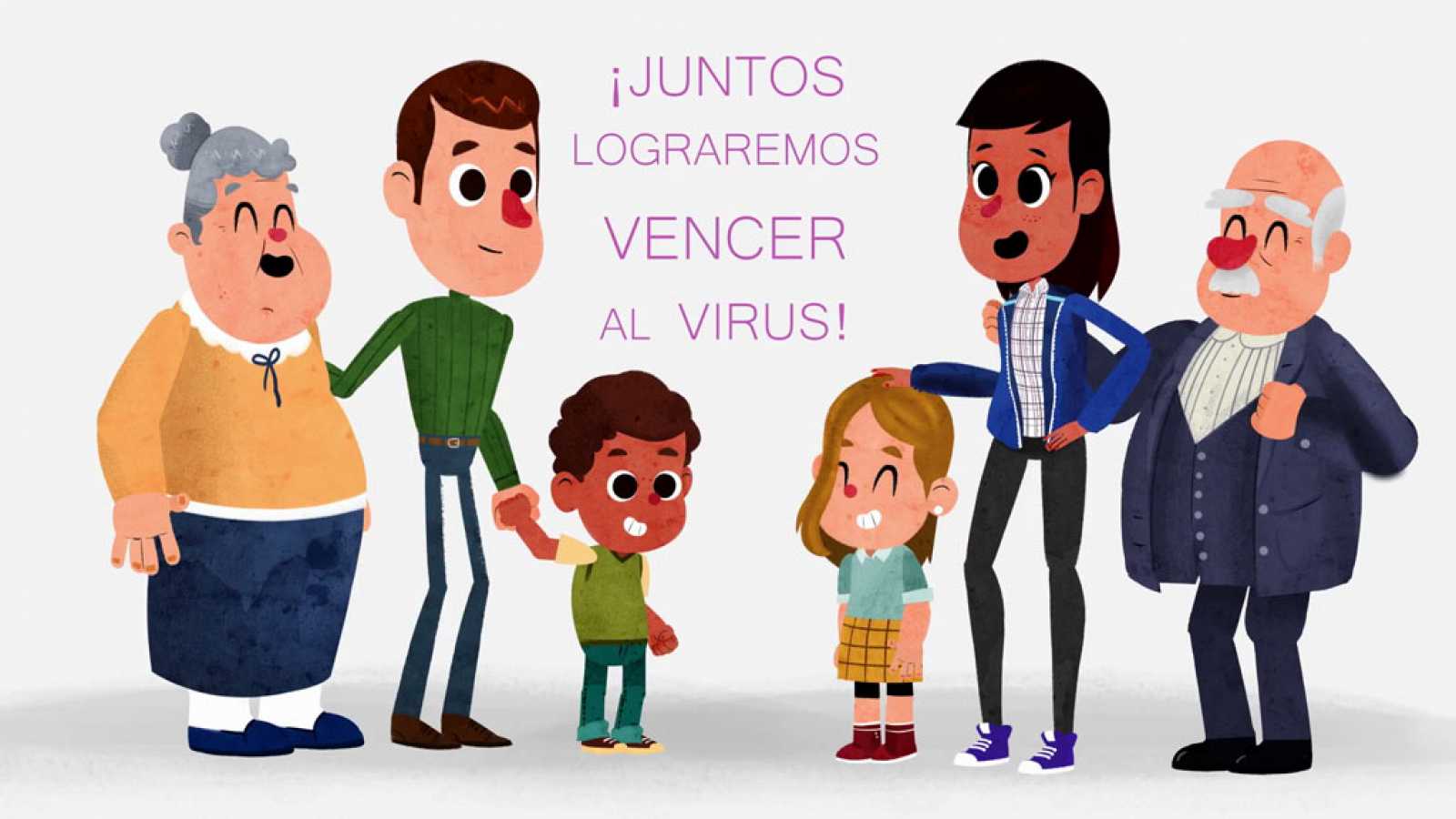 ¿Cómo puedo practicar la responsabilidad frente a esta pandemia?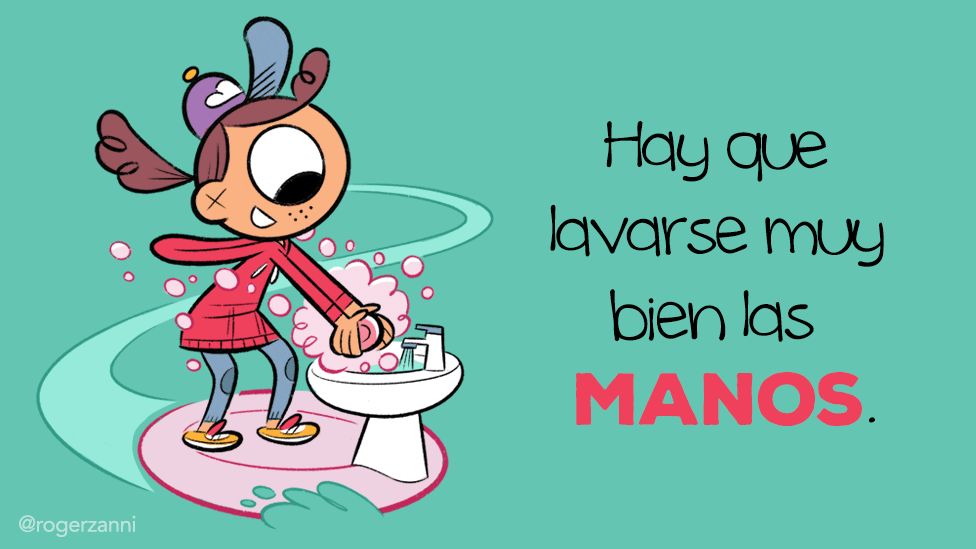 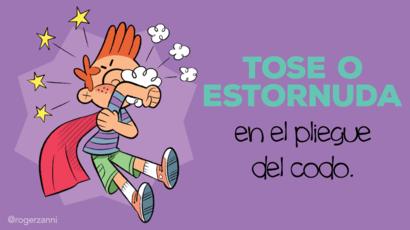 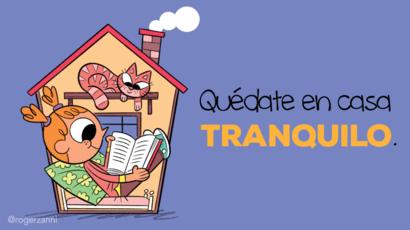 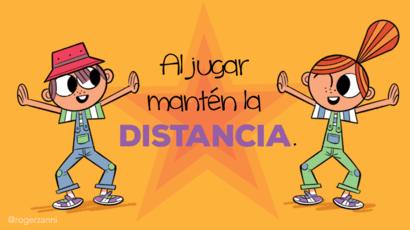 ¿Cómo puedo ser solidario/a en esta pandemia? 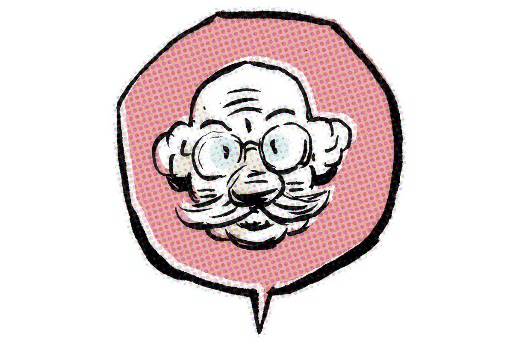 Puedes preocuparte por los mayores sin salir de casa. Llámales para saber cómo se encuentran.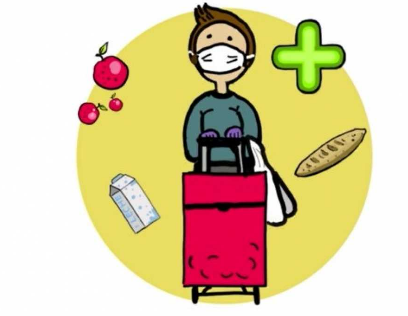 Si alguien de tu casa debe salir a hacer compras piensa en algún vecino o vecina que podría necesitar ayuda para hacer sus compras, tomando siempre las medidas de precaución necesarias. 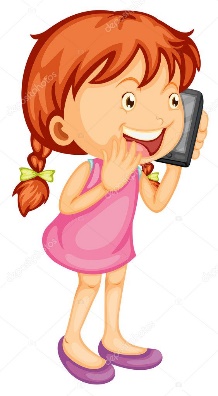 Comunícate con tus amigos y familiares para saber si se encuentran bien y exprésales tu cariño. ACTIVIDAD: Realizar un afiche. INSTRUCCIONES: Elegir una de las acciones vistas en la guía (cómo ser responsable y cómo ser solidario).Dibujar el afiche para invitar a los demás a cuidarse también. Colorear el afiche.Ejemplo: 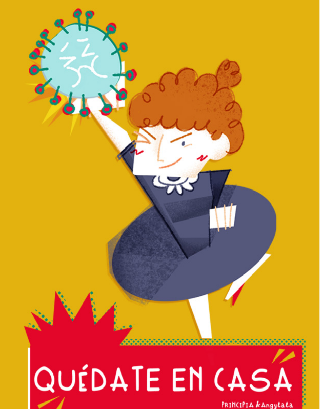 AHORA ES TU TURNOPARA REFLEXIONAR ¿Cuál es la importancia de cuidarnos en tiempos de distanciamiento físico? ________________________________________________________________________________________________________________________________________________________________________________________________________________________________________________No olvides enviar una foto de tus actividades terminadas al WhatsApp del curso. Autoevaluación o Reflexión personal sobre la actividad:Nombre:Curso: 1°A   Fecha: semana N° 13¿QUÉ APRENDEREMOS?¿QUÉ APRENDEREMOS?¿QUÉ APRENDEREMOS?Objetivo (AO2): Reconocer  la particularidad propia, de los demás y acciones que les ayudan a crecer sanos y felices.Objetivo (AO2): Reconocer  la particularidad propia, de los demás y acciones que les ayudan a crecer sanos y felices.Objetivo (AO2): Reconocer  la particularidad propia, de los demás y acciones que les ayudan a crecer sanos y felices.Contenidos:  Práctica de valores (respeto y solidaridad)Contenidos:  Práctica de valores (respeto y solidaridad)Contenidos:  Práctica de valores (respeto y solidaridad)Objetivo de la semana: Identificar la importancia de ser responsables y solidarios en tiempos de pandemia mediante realización de guía de trabajo.Objetivo de la semana: Identificar la importancia de ser responsables y solidarios en tiempos de pandemia mediante realización de guía de trabajo.Objetivo de la semana: Identificar la importancia de ser responsables y solidarios en tiempos de pandemia mediante realización de guía de trabajo.Habilidad: Identificar. Habilidad: Identificar. Habilidad: Identificar. En la lucha contra el coronavirus, el frente de batalla no solo está en hospitales y centros de salud, sino también en la vida diaria de cada persona.